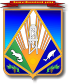 МУНИЦИПАЛЬНОЕ ОБРАЗОВАНИЕХАНТЫ-МАНСИЙСКИЙ РАЙОНХанты-Мансийский автономный округ – ЮграАДМИНИСТРАЦИЯ ХАНТЫ-МАНСИЙСКОГО РАЙОНАП О С Т А Н О В Л Е Н И Еот 29.03.2018                                                                                               № 119г. Ханты-Мансийск(в ред. от 20.08.2018 № 237, от 07.09.2018 № 247, от 29.12.2018 № 379, от 04.06.2019 № 154, от 05.08.2019 № 209, от 03.07.2020 № 165, от 22.12.2020 № 353, от 27.01.2021 № 26, от 09.02.2021 № 39, от 24.02.2021 № 47, от 08.07.2021 № 168, от 22.10.2021 № 258, от 28.10.2021 № 266, от 10.12.2021 № 326, от 20.07.2022 № 265, от 03.08.2022 № 284, от 27.09.2022 № 326, от 20.10.2022 № 362, от 20.10.2022 № 364, от 26.10.2022 № 370, от 28.10.2022 № 374, от 28.10.2022 № 375, от 31.10.2022 № 381, 22.03.2023 № 92, от 27.12.2023 № 957)Об утверждении административных регламентов предоставления муниципальных услуг в сфере земельных отношенийВ соответствии с Федеральным законом от 27.07.2010 № 210-ФЗ «Об организации предоставления государственных и муниципальных услуг», постановлением администрации Ханты-Мансийского района 
от 08.04.2016 № 121 «О разработке и утверждении административных регламентов предоставления муниципальных услуг», руководствуясь статьей 32 Устава Ханты-Мансийского района:(в ред от 27.12.2023 № 957)1. Утвердить:1.1. Административный регламент предоставления муниципальной услуги по предварительному согласованию предоставления земельного участка согласно приложению 1 к настоящему постановлению.(в ред. от 20.10.2022 № 362, от 27.12.2023 № 957)1.2. Административный регламент предоставления муниципальной услуги по утверждению схемы расположения земельного участка или земельных участков на кадастровом плане территории согласно приложению 2 к настоящему постановлению.(в ред от 27.12.2023 № 957)1.3. Административный регламент предоставления муниципальной услуги по выдаче разрешения на использование земель или земельного участка, которые находятся в государственной или муниципальной собственности, без предоставления земельных участков и установления сервитута, публичного сервитута согласно приложению 3 к настоящему постановлению.(в ред от 27.12.2023 № 957)1.4. Административный регламент предоставления муниципальной услуги по предоставлению земельного участка, находящегося 
в муниципальной собственности или государственная собственность 
на который не разграничена, на торгах, согласно приложению 4 
к настоящему постановлению.(в ред от 27.12.2023 № 957)1.5. Административный регламент предоставления муниципальной услуги по прекращению права постоянного (бессрочного) пользования земельными участками, находящимися в муниципальной собственности или государственная собственность на которые не разграничена, согласно приложению 5 к настоящему постановлению.(в ред от 27.12.2023 № 957)1.6. Утратил силу, постановление АХМР от 27.01.2021 № 261.7. Утратил силу, постановление АХМР от 27.01.2021 № 261.8. Утратил силу, постановление АХМР от 27.01.2021 № 261.9. Административный регламент предоставления муниципальной услуги по предоставлению в собственность, аренду, постоянное (бессрочное) пользование, безвозмездное пользование земельного участка, находящегося в муниципальной собственности или государственная собственность на который не разграничена, без проведения торгов, согласно приложению 9 к настоящему постановлению.(в ред. от 31.10.2022 № 381, от 27.12.2023 № 957)1.10. Утратил силу, постановление АХМР от 27.01.2021 № 261.11. Административный регламент предоставления муниципальной услуги «Постановка граждан на учет в качестве лиц, имеющих право на предоставление земельных участков в собственность бесплатно, согласно приложению 11 к настоящему постановлению.(в ред. от 07.09.2018 № 247, от 26.10.2022 № 370, от 27.12.2023 № 957)1.12. Административный регламент предоставления муниципальной услуги по перераспределению земель и (или) земельных участков, находящихся в государственной или муниципальной собственности, и земельных участков, находящихся в частной собственности, согласно приложению 12 к настоящему постановлению.(ред. от 22.10.2021 № 258, от 27.09.2022 № 326, от 27.12.2023 № 957)1.13. Административный регламент предоставления муниципальной услуги по отнесению земель или земельных участков 
в составе таких земель к определенной категории земель или перевод земель или земельных участков в составе таких земель из одной категории в другую категорию согласно приложению 13 к настоящему постановлению.(в ред. от 22.10.2021 № 258, от 27.09.2022 № 326, от 27.12.2023 № 957)1.14. Административный регламент предоставления муниципальной услуги по установлению сервитута (публичного сервитута) в отношении земельного участка, находящегося 
в государственной или муниципальной собственности, согласно приложению 14 к настоящему постановлению.(ред. от 22.10.2021 № 258, 20.07.2022 № 265, от 27.12.2023 № 957)1.15. Административный регламент предоставления муниципальной услуги «Предоставление земельного участка, находящегося в государственной или муниципальной собственности, гражданину или юридическому лицу в собственность бесплатно согласно приложению 15 к настоящему постановлению.(в ред. от 28.10.2022 № 375, от 27.12.2023 № 957)Департаменту имущественных и земельных отношений администрации Ханты-Мансийского района обеспечить надлежащее исполнение административных регламентов.(в ред от 27.12.2023 № 957)Признать утратившим силу постановление администрации Ханты-Мансийского района от 19 октября 2017 года № 283 «Об утверждении административных регламентов предоставления муниципальных услуг 
в сфере земельных отношений».4. Опубликовать настоящее постановление в газете «Наш район» и разместить на официальном сайте администрации Ханты-Мансийского района.(в ред от 27.12.2023 № 957)5. Настоящее постановление вступает в силу после его официального опубликования, за исключением пункта 40 приложения 1, пунктов 42, 43 приложения 2, пункта 39 приложения 3, пункта 47 приложения 4, пункта 40 приложения 5, пункта 44 приложения 6, 
пункта 46 приложения 7, пункта 45 приложения 8, пункта 44 
приложения 9, пункта 44 приложения 10, вступающих в силу с момента реализации предоставления муниципальной услуги в электронной форме посредством федеральной государственной информационной системы «Единый портал государственных и муниципальных услуг (функций)», 
но не позднее 31 декабря 2018 года.(в ред от 27.12.2023 № 957)6. Контроль за выполнением настоящего постановления возложить на первого заместителя главы Ханты-Мансийского района.(в ред от 27.12.2023 № 957)Глава Ханты-Мансийского района                                               К.Р.МинулинПриложение 14
к постановлению администрации
Ханты-Мансийского района
от 29.03.2018 № 119Административный регламент предоставления
муниципальной услуги по установлению сервитута (публичного сервитута) в отношении земельного участка, находящегося 
в государственной или муниципальной собственности.Общие положенияПредмет регулирования Административного регламента1.1. Административный регламент предоставления муниципальной услуги «Установление сервитута (публичного сервитута) в отношении земельного участка, находящегося в государственной или муниципальной собственности» (далее – Административный регламент) разработан в целях повышения качества и доступности предоставления муниципальной услуги, определяет стандарт, сроки и последовательность действий (административных процедур) администрации Ханты-Мансийского района (далее – Уполномоченный орган).Действие настоящего Административного регламента распространяется на случаи установления сервитута (публичного сервитута) в соответствии с Главой V.3 и V.7. Земельного кодекса Российской Федерации.Настоящий Административный регламент не применяется в случаях установления публичного сервитута в соответствии с подпунктами 1 – 7 пункта 4 статьи 23 Земельного кодекса Российской Федерации.Круг Заявителей1.2. Заявителями на получение муниципальной услуги являются физические лица, юридические лица и индивидуальные предприниматели (далее – Заявитель).С ходатайством об установлении публичного сервитута вправе обратиться организация: являющаяся субъектом естественных монополий, – в случаях установления публичного сервитута для размещения инженерных сооружений, обеспечивающих деятельность этого субъекта, а также для проведения инженерных изысканий в целях подготовки документации 
по планировке территории, предусматривающей размещение указанных сооружений, инженерных изысканий для их строительства, реконструкции;являющаяся организацией связи, – для размещения линий или сооружений связи, указанных в подпункте 1 статьи 39.37 Земельного Кодекса России, а также для проведения инженерных изысканий в целях подготовки документации по планировке территории, предусматривающей размещение указанных линий и сооружений связи, инженерных изысканий для их строительства, реконструкции;являющаяся владельцем объекта транспортной инфраструктуры федерального, регионального или местного значения, – в случае установления публичного сервитута для целей, указанных в подпунктах 2 – 5 статьи 39.37 Земельного Кодекса России;предусмотренная пунктом 1 статьи 56.4 Земельного Кодекса России и подавшая ходатайство об изъятии земельного участка для государственных или муниципальных нужд, – в случае установления сервитута в целях реконструкции инженерного сооружения, которое переносится в связи с изъятием такого земельного участка для государственных или муниципальных нужд;иное лицо, уполномоченное в соответствии с нормативными правовыми актами Российской Федерации, нормативными правовыми актами субъектов Российской Федерации, заключенными с органами государственной власти или органами местного самоуправления договорами или соглашениями осуществлять деятельность, для обеспечения которой допускается установление публичного сервитута.1.3. Интересы Заявителей, указанных в пункте 1.2 настоящего Административного регламента, могут представлять лица, обладающие соответствующими полномочиями (далее – представитель).Требования к порядку информирования о предоставлении муниципальной услуги1.4. Информирование о порядке предоставления муниципальной услуги осуществляется через специалистов управления земельных ресурсов департамента имущественных и земельных отношений администрации Ханты-Мансийского района (далее – департамент): 1) непосредственно при личном приеме Заявителя в департаменте;2) по номеру телефона управления земельных ресурсов;3) письменно, в том числе посредством электронной почты, факсимильной связи;4) посредством размещения в открытой и доступной форме информации:в федеральной государственной информационной системе «Единый портал государственных и муниципальных услуг (функций)» (https://www.gosuslugi.ru/) (далее – ЕПГУ);на официальном сайте Уполномоченного органа http://hmrn.ru/ (далее – официальный сайт);5) посредством размещения информации на информационных стендах департамента.1.5. Информирование осуществляется по вопросам, касающимся:способов подачи заявления о предоставлении муниципальной услуги;адреса Уполномоченного органа, департамента и многофункционального центра предоставления государственных и муниципальных услуг (далее – многофункциональный центр), обращение 
в которые необходимо для предоставления муниципальной услуги;справочной информации о работе Уполномоченного органа, департамента или многофункционального центра;документов, необходимых для предоставления муниципальной услуги и услуг, которые являются необходимыми и обязательными для предоставления муниципальной услуги;порядка и сроков предоставления муниципальной услуги; порядка получения сведений о ходе рассмотрения заявления 
о предоставлении муниципальной услуги и о результатах предоставления муниципальной услуги;по вопросам предоставления услуг, которые являются необходимыми и обязательными для предоставления муниципальной услуги;порядка досудебного (внесудебного) обжалования действий (бездействия) должностных лиц, муниципальных служащих и принимаемых ими решений при предоставлении муниципальной услуги.Получение информации по вопросам предоставления муниципальной услуги и услуг, которые являются необходимыми и обязательными для предоставления муниципальной услуги осуществляется бесплатно.1.6. При устном обращении Заявителя (лично или по телефону) должностное лицо управления земельных ресурсов, осуществляющий консультирование, подробно и в вежливой (корректной) форме информирует обратившихся по интересующим вопросам.Ответ на телефонный звонок должен начинаться с информации 
о наименовании органа, в который позвонил Заявитель, фамилии, имени, отчества (последнее – при наличии) и должности специалиста, принявшего телефонный звонок.Если должностное лицо управления земельных ресурсов не может самостоятельно дать ответ, телефонный звонок должен быть переадресован (переведен) на другое должностное лицо или же обратившемуся лицу должен быть сообщен телефонный номер, 
по которому можно будет получить необходимую информациюЕсли подготовка ответа требует продолжительного времени, Заявителю предлагается один из следующих вариантов дальнейших действий: направить обращение в письменной форме в Уполномоченный орган или департамент; назначить другое время для проведения консультаций.Должностное лицо управления земельных ресурсов не вправе осуществлять информирование, выходящее за рамки стандартных процедур и условий предоставления муниципальной услуги, и влияющее прямо или косвенно на принимаемое решение.Продолжительность информирования по телефону не должна превышать 10 минут.Информирование осуществляется в соответствии с графиком приема граждан.1.7. По письменному обращению должностное лицо управления земельных ресурсов, ответственное за предоставление муниципальной услуги, подробно в письменной форме разъясняет Заявителю сведения 
по вопросам, указанным в пункте 1.6 настоящего Административного регламента в порядке, установленном Федеральным законом от 02.05.2006 № 59-ФЗ «О порядке рассмотрения обращений граждан Российской Федерации» (далее – Федеральный закон № 59-ФЗ).1.8. На ЕПГУ размещаются сведения, которые являются необходимыми для предоставления муниципальной услуги, предусмотренные Положением о федеральной государственной информационной системе «Федеральный реестр государственных и муниципальных услуг (функций)», утвержденным постановлением Правительства Российской Федерации от 24.10.2011 № 861.Доступ к информации о сроках и порядке предоставления муниципальной услуги осуществляется без выполнения Заявителем каких-либо требований, в том числе без использования программного обеспечения, установка которого на технические средства Заявителя требует заключения лицензионного или иного соглашения 
с правообладателем программного обеспечения, предусматривающего взимание платы, регистрацию или авторизацию Заявителя, или предоставление им персональных данных.1.9. На официальном сайте Уполномоченного органа, 
на информационном стенде департамента в местах предоставления муниципальной услуги размещается следующая справочная информация:о месте нахождения и графике работы Уполномоченного органа, департамента и управления земельных ресурсов, ответственных 
за предоставление муниципальной услуги, а также многофункционального центра;справочные телефоны Уполномоченного органа, департамента, управления земельных ресурсов, ответственных за предоставление муниципальной услуги;адрес официального сайта, а также электронной почты и (или) формы обратной связи Уполномоченного органа, департамента в сети «Интернет».1.10. В месте ожидания департамента размещаются нормативные правовые акты, регулирующие порядок предоставления муниципальной услуги, в том числе Административный регламент, которые 
по требованию Заявителя предоставляются ему для ознакомления.1.11. Размещение информации о порядке предоставления муниципальной услуги на информационных стендах в помещении многофункционального центра осуществляется в соответствии 
с соглашением, заключенным между многофункциональным центром и Уполномоченным органом с учетом требований к информированию, установленных Административным регламентом.1.12. Информация о ходе рассмотрения заявления о предоставлении муниципальной услуги и о результатах предоставления муниципальной услуги может быть получена Заявителем (его представителем) в личном кабинете на ЕПГУ, а также в управлении земельных ресурсов 
при обращении Заявителя лично, по телефону, посредством электронной почты.II. Стандарт предоставления муниципальной услугиНаименование муниципальной услуги2.1. Муниципальная услуга «Установление сервитута (публичного сервитута) в отношении земельного участка, находящегося 
в государственной или муниципальной собственности». Наименование органа местного самоуправления,
предоставляющего муниципальную услугу2.2. Предоставление муниципальной услуги осуществляется администрацией Ханты-Мансийского района.Непосредственное предоставление муниципальной услуги обеспечивают должностные лица, муниципальные служащие департамента и его структурного подразделения - управления земельных ресурсов, ответственного за предоставление муниципальной услуги (далее – структурное подразделение).За получением муниципальной услуги Заявитель вправе обратиться в многофункциональный центр.2.3. При предоставлении муниципальной услуги департамент взаимодействует с:2.3.1. Федеральной налоговой службой России для подтверждения принадлежности Заявителя к категории юридических лиц или индивидуальных предпринимателей.2.3.2. Федеральной службой государственной регистрации, кадастра и картографии для получения сведений из Единого государственного реестра недвижимости о земельном участке и об инженерном сооружении.2.4. При предоставлении муниципальной услуги запрещается требовать от Заявителя осуществления действий, в том числе согласований, необходимых для получения муниципальной услуги и связанных с обращением в иные государственные органы и организации, за исключением получения услуг, включенных в перечень услуг, которые являются необходимыми и обязательными для предоставления муниципальной услуги.Описание результата предоставления муниципальной услуги2.5. Результатом предоставления муниципальной услуги является:2.5.1. Уведомление о возможности заключения соглашения 
об установлении сервитута в предложенных Заявителем границах.2.5.2. Предложение о заключении соглашения об установлении сервитута в иных границах с приложением схемы границ сервитута 
на кадастровом плане территории.2.5.3. Проект соглашения об установлении сервитута.2.5.4. Решение об отказе в предоставлении муниципальной услуги.2.5.5.  Решение об установлении публичного сервитута в виде муниципального правового акта Уполномоченного органа. (в ред от 27.12.2023 № 957)Срок предоставления муниципальной услуги, в том числе с учетом необходимости обращения в организации, участвующие в предоставлении муниципальной услуги, срок приостановления предоставления муниципальной услуги, срок выдачи (направления) документов, являющихся результатом предоставления муниципальной услуги2.6. Срок предоставления муниципальной услуги определяется 
в соответствии с Земельным кодексом Российской Федерации. Срок предоставления муниципальной услуги об установлении сервитута составляет 30 календарных дней со дня поступления 
в департамент заявления о предоставлении муниципальной услуги.Срок предоставления муниципальной услуги об установлении публичного сервитута в течение:1) двадцати дней со дня поступления в департамент заявления (ходатайства) об установлении публичного сервитута и прилагаемых 
к ходатайству документов в целях, предусмотренных подпунктом 3 статьи 39.37 Земельного кодекса Российской Федерации;2) сорока пяти дней со дня поступления в департамент ходатайства об установлении публичного сервитута и прилагаемых к ходатайству документов в целях, предусмотренных подпунктами 1, 2, 4, 4.1 и 5 статьи 39.37 Земельного Кодекса Российской Федерации, но не ранее чем тридцать дней со дня опубликования сообщения о поступившем ходатайстве 
об установлении публичного сервитута, предусмотренного подпунктом 1 пункта 3 статьи 39.42 Земельного кодекса Российской Федерации.(в ред от 27.12.2023 № 957)Нормативные правовые акты, регулирующие предоставление
муниципальной услуги2.7. Перечень нормативных правовых актов, регулирующих предоставление муниципальной услуги, размещен на официальном сайте Уполномоченного органа и в региональной информационной системе Ханты-Мансийского автономного округа – Югры «Реестр государственных и муниципальных услуг (функций) Ханты-Мансийского автономного округа – Югры.Исчерпывающий перечень документов, необходимых в соответствии с
нормативными правовыми актами для предоставления муниципальной услуги и услуг, которые являются необходимыми и
обязательными для предоставления муниципальной услуги, подлежащих представлению Заявителем, способы их получения Заявителем, в том числе в электронной форме, порядок их представления2.8. Для получения муниципальной услуги Заявитель представляет:2.8.1. В случае обращения с заявлением об установлении сервитута:Заявление о предоставлении муниципальной услуги в свободной форме, либо по форме, согласно приложению 6 к настоящему Административному регламенту.В случае направления заявления посредством ЕПГУ формирование заявления осуществляется посредством заполнения интерактивной формы на ЕПГУ без необходимости дополнительной подачи заявления 
в какой-либо иной форме.В заявлении также указывается один из следующих способов направления результата предоставления муниципальной услуги:в форме электронного документа в личном кабинете на ЕПГУ;на бумажном носителе в департаменте или многофункциональном центре почтовым отправлением;документ, удостоверяющий личность Заявителя или представителя Заявителя.В случае направления заявления посредством ЕПГУ сведения 
из документа, удостоверяющего личность Заявителя, представителя формируются при подтверждении учетной записи в Единой системе идентификации и аутентификации (далее – ЕСИА) из состава соответствующих данных указанной учетной записи и могут быть проверены путем направления запроса с использованием системы межведомственного электронного взаимодействия;документ, подтверждающий полномочия представителя Заявителя действовать от имени Заявителя (в случае обращения за предоставлением услуги представителя Заявителя).Документ, подтверждающий полномочия представителя, выданный юридическим лицом, должен быть подписан усиленной квалифицированной электронной подписью уполномоченного лица, выдавшего документ.Документ, подтверждающий полномочия представителя, выданный индивидуальным предпринимателем, должен быть подписан усиленной квалифицированной электронной подписью индивидуального предпринимателя.Документ, подтверждающий полномочия представителя, выданный нотариусом, должен быть подписан усиленной квалифицированной электронной подписью нотариуса, в иных случаях – простой электронной подписью;схему границ сервитута на кадастровом плане территории.2.8.2. В случае обращения с ходатайством об установлении публичного сервитута:ходатайство о предоставлении муниципальной услуги по форме установленной федеральным органом исполнительной власти, осуществляющим функции по выработке государственной политики и нормативно-правовому регулированию в сфере земельных отношений.В случае направления ходатайства посредством ЕПГУ формирование ходатайства осуществляется посредством заполнения интерактивной формы на ЕПГУ без необходимости дополнительной подачи ходатайства в какой-либо иной форме.В ходатайстве также указывается один из следующих способов направления результата предоставления муниципальной услуги:в форме электронного документа в личном кабинете на ЕПГУ;на бумажном носителе в департаменте или многофункциональном центре;почтовым отправлением;документ, удостоверяющий личность Заявителя или представителя Заявителя.В случае направления ходатайства посредством ЕПГУ сведения из документа, удостоверяющего личность Заявителя, представителя формируются при подтверждении учетной записи в ЕСИА из состава соответствующих данных указанной учетной записи и могут быть проверены путем направления запроса с использованием системы межведомственного электронного взаимодействия;документ, подтверждающий полномочия представителя Заявителя действовать от имени Заявителя (в случае обращения за предоставлением услуги представителя Заявителя). При обращении посредством ЕПГУ указанный документ, выданный организацией, удостоверяется усиленной квалифицированной электронной подписью правомочного должностного лица организации, а документ, выданный физическим лицом, – усиленной квалифицированной электронной подписью нотариуса;сведения о границах публичного сервитута, включающие графическое описание местоположения границ публичного сервитута и перечень координат характерных точек этих границ в системе координат, установленной для ведения Единого государственного реестра недвижимости;соглашение, заключенное в письменной форме между Заявителем и собственником линейного объекта или иного сооружения, расположенных на земельном участке и (или) землях, в отношении которых подано ходатайство об установлении публичного сервитута, 
об условиях реконструкции, в том числе переноса или сноса указанных линейного объекта, сооружения в случае, если осуществление публичного сервитута повлечет необходимость реконструкции или сноса указанных линейного объекта, сооружения;копии документов, подтверждающих право на инженерное сооружение, если подано ходатайство об установлении публичного сервитута для реконструкции или эксплуатации указанного сооружения, при условии, что такое право не зарегистрировано в Едином государственном реестре недвижимости; кадастровый план территории либо его фрагмент, на котором приводится изображение сравнительных вариантов размещения инженерного сооружения;договор о подключении (технологическом присоединении) 
к электрическим сетям, тепловым сетям, водопроводным сетям, сетям водоснабжения и (или) водоотведения, сетям газоснабжения с указанием сторон такого договора и сроков технологического присоединения, в целях исполнения которого требуется размещение инженерного сооружения;проект организации строительства объекта федерального, регионального или местного значения в случае установления публичного сервитута для целей, предусмотренных подпунктом 2 статьи 39.37 Земельного кодекса Российской Федерации.2.9. Заявления и прилагаемые документы, указанные в пункте 2.8 Административного регламента, направляются (подаются) по выбору Заявителя одним из следующих способов: 1) при личном обращении в Уполномоченный орган, департамент или многофункциональный центр; 2) посредством почтовой связи;3) посредством направления электронного документа 
на официальную электронную почту Уполномоченного органа или департамента;4) в электронной форме путем заполнения формы запроса через личный кабинет на ЕПГУ.Исчерпывающий перечень документов, необходимых в соответствии 
с нормативными правовыми актами для предоставления муниципальной услуги, которые находятся в распоряжении государственных органов, органов местного самоуправления и иных органов, участвующих в предоставлении государственных или муниципальных услуг2.10. Перечень документов, необходимых в соответствии 
с нормативными правовыми актами для предоставления муниципальной услуги, которые находятся в распоряжении государственных органов, органов местного самоуправления и иных органов, участвующих 
в предоставлении государственных или муниципальных услуг:2.10.1. Сведения из Единого государственного реестра юридических лиц.2.10.2. Сведения из Единого государственного реестра индивидуальных предпринимателей, в случае подачи заявления индивидуальным предпринимателем.2.10.3. Сведения из Единого государственного реестра недвижимости о земельном участке.2.10.4. Сведения о правообладателях земельных участков, 
в отношении которых подано ходатайство об установлении публичного сервитута.2.10.5 Сведения из Единого государственного реестра недвижимости об инженерном сооружении.2.11. При предоставлении муниципальной услуги запрещается требовать от Заявителя: 1) представления документов и информации или осуществления действий, представление или осуществление которых не предусмотрено нормативными правовыми актами, регулирующими отношения, возникающие в связи с предоставлением муниципальной услуги;2) представления документов и информации, в том числе подтверждающих внесение Заявителем платы за предоставление муниципальной услуги, которые находятся в распоряжении органов, предоставляющих государственные и муниципальные услуги, иных государственных органов, органов местного самоуправления либо подведомственных государственным органам или органам местного самоуправления организаций, участвующих в предоставлении предусмотренных частью 1 статьи 1 Федерального закона № 210-ФЗ государственных и муниципальных услуг, в соответствии с нормативными правовыми актами Российской Федерации, нормативными правовыми актами Ханты-Мансийского автономного округа – Югры, муниципальными правовыми актами, за исключением документов, включенных в определенный частью 6 статьи 7 Федерального закона № 210-ФЗ перечень документов. Заявитель вправе представить указанные документы и информацию в орган, предоставляющий муниципальную услугу, по собственной инициативе;3) представления документов и информации, отсутствие и (или) недостоверность которых не указывались при первоначальном отказе 
в приеме документов, необходимых для предоставления муниципальной услуги, либо в предоставлении муниципальной услуги, за исключением следующих случаев:изменение требований нормативных правовых актов, касающихся предоставления муниципальной услуги, после первоначальной подачи заявления о предоставлении муниципальной услуги;наличие ошибок в заявлении о предоставлении муниципальной услуги и документах, поданных Заявителем после первоначального отказа в приеме документов, необходимых для предоставления муниципальной услуги, либо в предоставлении муниципальной услуги и не включенных 
в представленный ранее комплект документов;истечение срока действия документов или изменение информации после первоначального отказа в приеме документов, необходимых для предоставления муниципальной услуги, либо в предоставлении муниципальной услуги;выявление документально подтвержденного факта (признаков) ошибочного или противоправного действия (бездействия) должностного лица органа, предоставляющего муниципальную услугу, работника МФЦ при первоначальном отказе в приеме документов, необходимых для предоставления муниципальной услуги, либо в предоставлении муниципальной услуги, о чем в письменном виде за подписью руководителя органа, предоставляющего муниципальную услугу, руководителя МФЦ при первоначальном отказе в приеме документов, необходимых для предоставления муниципальной услуги, уведомляется Заявитель, а также приносятся извинения за доставленные неудобства;предоставления на бумажном носителе документов и информации, электронные образы которых ранее были заверены в соответствии 
с пунктом 7.2 части 1 статьи 16 Федерального закона № 210-ФЗ, 
за исключением случаев, если нанесение отметок на такие документы либо их изъятие является необходимым условием предоставления муниципальной услуги, и иных случаев, установленных федеральными законами.Исчерпывающий перечень оснований для отказа в приеме документов, необходимых для предоставления муниципальной услуги2.12. Основания для отказа в приеме документов,
необходимых для предоставления муниципальной услуги об установлении сервитута, отсутствуют. 2.13. Основаниями для отказа в приеме документов (возврата документов без рассмотрения), необходимых для предоставления муниципальной услуги об установлении публичного сервитута являются: 2.13.1. Ходатайство о предоставлении услуги подано в орган местного самоуправления не уполномоченный на установление публичного сервитута для целей, указанных в ходатайстве.2.13.2. Ходатайство об установлении публичного сервитута и приложенные к нему документы не соответствуют установленным требованиям.2.13.3. Представление неполного комплекта документов, необходимых для предоставления услуги.2.13.4. Заявитель не является лицом, предусмотренным статьей 39.40 Земельного кодекса Российской Федерации.2.13.5. Подано ходатайство об установлении публичного сервитута 
в целях, не предусмотренных статьей 39.37 Земельного кодекса Российской Федерации.2.14. Решение об отказе в приеме документов, необходимых для предоставления муниципальной услуги направляется в личный кабинет Заявителя на ЕПГУ не позднее первого рабочего дня, следующего за днем подачи заявления.(в ред от 27.12.2023 № 957)Исчерпывающий перечень оснований для приостановления или отказа 
в предоставлении муниципальной услуги2.15. Оснований для приостановления предоставления муниципальной услуги законодательством Российской Федерации 
не предусмотрено.2.16. Основания для отказа в предоставлении муниципальной услуги установление сервитута:2.16.1 Заявление об установлении сервитута направлено в орган местного самоуправления, который не вправе заключить соглашение 
об установлении сервитута.2.16.2 Планируемое на условиях сервитута использование земельного участка не допускается в соответствии с федеральными законами.2.16.3 Установление сервитута приведет к невозможности использовать земельный участок в соответствии с его разрешенным использованием или к существенным затруднениям в использовании земельного участка.2.16.4 Документы (сведения), представленные Заявителем, противоречат документам (сведениям), полученным в рамках межведомственного взаимодействия.2.17. Основания для отказа в предоставлении муниципальной услуги установление публичного сервитута:2.17.1. В ходатайстве об установлении публичного сервитута отсутствуют сведения, предусмотренные статьей 39.41 Земельного кодекса Российской Федерации, или содержащееся в ходатайстве обоснование необходимости установления публичного сервитута не соответствует требованиям, установленным в соответствии с пунктами 2 и 3 статьи 39.41 Земельного кодекса Российской Федерации.2.17.2. Не соблюдены условия установления публичного сервитута, предусмотренные статьями 23 и 39.39 Земельного кодекса Российской Федерации.2.17.3. Осуществление деятельности, для обеспечения которой испрашивается публичный сервитут, запрещено в соответствии 
с требованиями федеральных законов, технических регламентов и (или) иных нормативных правовых актов на определенных землях, территориях, в определенных зонах, в границах которых предлагается установить публичный сервитут.2.17.4. Осуществление деятельности, для обеспечения которой испрашивается публичный сервитут, а также вызванные указанной деятельностью ограничения прав на землю повлекут невозможность использования или существенное затруднение в использовании земельного участка и (или) расположенного на нем объекта недвижимого имущества 
в соответствии с их разрешенным использованием в течение более чем трех месяцев в отношении земельных участков, предназначенных для жилищного строительства (в том числе индивидуального жилищного строительства), ведения личного подсобного хозяйства, гражданами садоводства или огородничества для собственных нужд, или одного года в отношении иных земельных участков.(в ред от 27.12.2023 № 957)2.17.5. Осуществление деятельности, для обеспечения которой подано ходатайство об установлении публичного сервитута, повлечет необходимость реконструкции (переноса), сноса линейного объекта или иного сооружения, размещенных на земельном участке и (или) землях, указанных в ходатайстве, и не предоставлено соглашение в письменной форме между Заявителем и собственником данных линейного объекта, сооружения об условиях таких реконструкции (переноса), сноса.2.17.6. Границы публичного сервитута не соответствуют предусмотренной документацией по планировке территории зоне размещения инженерного сооружения в целях, предусмотренных подпунктами 1, 2, 4, 4.1 и 5 статьи 39.37 Земельного кодекса Российской Федерации.(в ред от 27.12.2023 № 957)2.17.7. Установление публичного сервитута в границах, указанных 
в ходатайстве, препятствует размещению объектов, предусмотренных утвержденным проектом планировки территории.2.17.8. Публичный сервитут испрашивается в целях реконструкции инженерного сооружения, которое предполагалось перенести в связи 
с изъятием земельного участка для государственных или муниципальных нужд, и принято решение об отказе в удовлетворении ходатайства об изъятии такого земельного участка для государственных или муниципальных нужд.Перечень услуг, которые являются необходимыми и обязательными для предоставления муниципальной услуги, в том числе сведения о документе (документах), выдаваемом (выдаваемых) организациями, участвующими 
в предоставлении муниципальной услуги2.18. Услуги, необходимые и обязательные для предоставления муниципальной услуги, отсутствуют.Порядок, размер и основания взимания государственной пошлины или иной оплаты, взимаемой за предоставление муниципальной услуги2.19. Предоставление муниципальной услуги осуществляется бесплатно.Порядок, размер и основания взимания платы за предоставление услуг, которые являются необходимыми и обязательными для предоставления муниципальной услуги, включая информацию о методике расчета размера такой платы2.20. Услуги, необходимые и обязательные для предоставления муниципальной услуги, отсутствуют.Максимальный срок ожидания в очереди при подаче запроса 
о предоставлении государственной услуги и при получении результата предоставления муниципальной услуги2.21. Максимальный срок ожидания в очереди при подаче запроса 
о предоставлении муниципальной услуги и при получении результата предоставления муниципальной услуги – 15 минут.Срок и порядок регистрации запроса Заявителя о предоставлении муниципальной услуги, в том числе в электронной форме2.22. Заявление о предоставлении муниципальной услуги, поступившее посредством почтовой связи или на электронную почту Уполномоченного органа или департамента подлежат обязательной регистрации в течение 1 рабочего дня с момента поступления 
в Уполномоченный орган или департамент.Заявление, принятое при личном обращении подлежит регистрации 
в день обращения в течение 15 минут. Срок регистрации заявления о предоставлении муниципальной услуги, поступившего на ЕПГУ не позднее 1 рабочего дня с момента подачи заявления, а в случае его поступления в нерабочий или праздничный день, – в следующий за ним первый рабочий день.Срок и порядок регистрации заявления о предоставлении муниципальной услуги работниками многофункционального центра осуществляется в соответствии с регламентом работы многофункционального центра и соглашением, заключенным 
с Уполномоченным органом.Требования к помещениям, в которых предоставляется муниципальная услуга2.23. Местоположение административного здания, в котором осуществляется прием заявлений и документов, необходимых для предоставления муниципальной услуги, а также выдача результата предоставления муниципальной услуги, должно обеспечивать удобство для граждан с точки зрения пешеходной доступности от остановок общественного транспорта.В случае, если имеется возможность организации стоянки (парковки) возле здания (строения), в котором размещено помещение приема и выдачи документов, организовывается стоянка (парковка) для личного автомобильного транспорта Заявителей. За пользование стоянкой (парковкой) с Заявителей плата не взимается.Для парковки специальных автотранспортных средств инвалидов 
на стоянке (парковке) выделяется не менее 10% мест (но не менее одного места) для бесплатной парковки транспортных средств, управляемых инвалидами I, II групп, а также инвалидами III группы в порядке, установленном Правительством Российской Федерации, и транспортных средств, перевозящих таких инвалидов и (или) детей- инвалидов.В целях обеспечения беспрепятственного доступа Заявителей, в том числе передвигающихся на инвалидных колясках, вход в здание и помещения, в которых предоставляется муниципальная услуга, оборудуются пандусами, поручнями, тактильными (контрастными) предупреждающими элементами, иными специальными приспособлениями, позволяющими обеспечить беспрепятственный доступ и передвижение инвалидов, в соответствии с законодательством Российской Федерации о социальной защите инвалидов.Вход в здание, в котором предоставляется муниципальная услуга оборудуется информационной табличкой (вывеской), содержащей информацию о: Наименовании органа предоставляющего муниципальную услугу;местонахождении и юридическом адресе;режиме работы;графике приема Заявителей;номерах телефонов для получения консультации по вопросам предоставления муниципальной услуги (справок).Помещения, в которых предоставляется муниципальная услуга, обеспечиваются в соответствии с санитарно-эпидемиологическими правилами и нормативами.Помещения, в которых предоставляется муниципальная услуга, оснащаются:противопожарной системой и средствами пожаротушения;системой оповещения о возникновении чрезвычайной ситуации;средствами оказания первой медицинской помощи;туалетными комнатами для посетителей.Место ожидания Заявителей оборудуется стульями, скамьями, количество которых определяется исходя из фактической нагрузки и возможностей для их размещения в помещении, а также информационными стендами.Тексты материалов, размещенных на информационном стенде, печатаются удобным для чтения шрифтом, без исправлений, с выделением наиболее важных мест полужирным шрифтом.Места для заполнения заявлений оборудуются стульями, столами (стойками), бланками заявлений, письменными принадлежностями.Места приема Заявителей оборудуются информационными табличками (вывесками) с указанием:номера кабинета структурного подразделения;фамилии, имени и отчества (последнее – при наличии), должности ответственного лица за прием документов;графика приема Заявителей.Рабочее место каждого ответственного лица за прием документов, должно быть оборудовано персональным компьютером с возможностью доступа к необходимым информационным базам данных, печатающим устройством (принтером) и копирующим устройством.Лицо, ответственное за прием документов, должно иметь настольную табличку с указанием фамилии, имени, отчества (последнее – при наличии) и должности.При предоставлении муниципальной услуги инвалидам обеспечиваются:возможность беспрепятственного доступа к объекту (зданию, помещению), в котором предоставляется муниципальная услуга;возможность самостоятельного передвижения по территории, 
на которой расположено здание и помещения, в которых предоставляется муниципальная услуга, а также входа в такие объекты и выхода из них, посадки в транспортное средство и высадки из него, в том числе 
с использование кресла-коляски;сопровождение инвалидов, имеющих стойкие расстройства функции зрения и самостоятельного передвижения;надлежащее размещение оборудования и носителей информации, необходимых для обеспечения беспрепятственного доступа инвалидов зданиям и помещениям, в которых предоставляется муниципальная услуга, и к муниципальной услуге с учетом ограничений их жизнедеятельности;дублирование необходимой для инвалидов звуковой и зрительной информации, а также надписей, знаков и иной текстовой и графической информации знаками, выполненными рельефно-точечным шрифтом Брайля;допуск сурдопереводчика и тифлосурдопереводчика;допуск собаки-проводника при наличии документа, подтверждающего ее специальное обучение, на объекты (здания, помещения), в которых предоставляются муниципальная услуги;оказание инвалидам помощи в преодолении барьеров, мешающих получению ими государственных и муниципальных услуг наравне 
с другими лицамиПоказатели доступности и качества муниципальной услуги2.24. Основными показателями доступности предоставления муниципальной услуги являются:2.24.1. Наличие полной и понятной информации о порядке и сроках предоставления муниципальной услуги, об образцах оформления документов, необходимых для предоставления муниципальной услуги 
в информационно-телекоммуникационных сетях общего пользования 
(в том числе в сети «Интернет»).2.24.2. Возможность получения Заявителем уведомлений 
о предоставлении муниципальной услуги с помощью ЕПГУ.2.24.3. Возможность получения информации о ходе предоставления муниципальной услуги, в том числе с использованием информационно-коммуникационных технологий.2.25. Основными показателями качества предоставления муниципальной услуги являются:2.25.1. Своевременность предоставления муниципальной услуги 
в соответствии со стандартом ее предоставления, установленным настоящим Административным регламентом.2.25.2. Минимально возможное количество взаимодействий Заявителя с должностными лицами, участвующими в предоставлении муниципальной услуги.2.25.3. Отсутствие обоснованных жалоб на действия (бездействие) сотрудников и их некорректное (невнимательное) отношение 
к Заявителям.2.25.4. Отсутствие нарушений установленных сроков в процессе предоставления муниципальной услуги.2.25.5. Отсутствие заявлений об оспаривании решений, действий (бездействия) Уполномоченного органа, департамента и его должностных лиц, муниципальных служащих, принимаемых (совершенных) при предоставлении муниципальной услуги, по итогам рассмотрения которых вынесены решения об удовлетворении (частичном удовлетворении) требований Заявителей.Иные требования, в том числе учитывающие особенности предоставления муниципальной услуги в многофункциональных центрах, особенности предоставления муниципальной услуги по экстерриториальному принципу и особенности предоставления муниципальной услуги в электронной форме2.26. Возможность получения муниципальной услуги 
по экстерриториальному принципу не предусмотрена.2.27. Заявителям обеспечивается возможность представления заявления и прилагаемых документов в форме электронных документов посредством ЕПГУ.В этом случае Заявитель или его представитель авторизуется 
на ЕПГУ посредством подтвержденной учетной записи в ЕСИА, заполняет заявление о предоставлении муниципальной услуги с использованием интерактивной формы в электронном виде.Заполненное заявление о предоставлении муниципальной услуги отправляется Заявителем вместе с прикрепленными электронными образами документов, необходимыми для предоставления муниципальной услуги, в департамент. При авторизации в ЕСИА заявление 
о предоставлении муниципальной услуги считается подписанным простой электронной подписью Заявителя, представителя, уполномоченного на подписание заявления.Результаты предоставления муниципальной услуги, указанные 
в пункте 2.5 настоящего Административного регламента, направляются Заявителю, представителю в личный кабинет на ЕПГУ в форме электронного документа, подписанного усиленной квалифицированной электронной подписью уполномоченного должностного лица Уполномоченного органа или департамента в случае направления заявления посредством ЕПГУ.В случае направления заявления посредством ЕПГУ результат предоставления муниципальной услуги также может быть выдан Заявителю на бумажном носителе в многофункциональном центре 
в порядке, указанном в заявлении предусмотренным пунктом 2.8 настоящего Административного регламента.2.28. Электронные документы представляются в следующих форматах: xml, doc, docx, odt, xls, xlsx, ods, pdf, jpg, jpeg, zip, rar, sig, png, bmp, tiff.Допускается формирование электронного документа путем сканирования непосредственно с оригинала документа (использование копий не допускается), которое осуществляется с сохранением ориентации оригинала документа в разрешении 300 – 500 dpi (масштаб 1:1) 
с использованием следующих режимов:«черно-белый» (при отсутствии в документе графических изображений и (или) цветного текста);«оттенки серого» (при наличии в документе графических изображений, отличных от цветного графического изображения);«цветной» или «режим полной цветопередачи» (при наличии 
в документе цветных графических изображений либо цветного текста);сохранением всех аутентичных признаков подлинности, а именно: графической подписи лица, печати, углового штампа бланка;количество файлов должно соответствовать количеству документов, каждый из которых содержит текстовую и (или) графическую информацию.Электронные документы должны обеспечивать:возможность идентифицировать документ и количество листов 
в документе;для документов, содержащих структурированные по частям, главам, разделам (подразделам) данные и закладки, обеспечивающие переходы по оглавлению и (или) к содержащимся в тексте рисункам и таблицам.Документы, подлежащие представлению в форматах xls, xlsx или ods, формируются в виде отдельного электронного документа.Случаи и порядок предоставления муниципальных услуг в упреждающем (проактивном) режиме в соответствии со статьей 7.3 Федерального закона № 210-ФЗ2.29. Муниципальная услуга в упреждающем (проактивном) режиме не предоставляется.III. Состав, последовательность и сроки выполнения административных процедур (действий), требования к порядку их выполнения, в том числе особенности выполнения административных процедур в электронной форме, а также особенности выполнения административных процедур 
в многофункциональном центреИсчерпывающий перечень административных процедур3.1. Предоставление муниципальной услуги включает в себя следующие административные процедуры:прием, проверка документов и регистрация заявления;получение сведений посредством Федеральной государственной информационной системы «Единая система межведомственного электронного взаимодействия» (далее – СМЭВ);оповещение правообладателей (установление публичного сервитута);рассмотрение документов и сведений;принятие решения о предоставлении услуги;выдача результата.(в ред от 27.12.2023 № 957)Перечень административных процедур (действий) при предоставлении  муниципальной услуги в электронной форме3.2. При предоставлении муниципальной услуги в электронной форме Заявителю обеспечиваются:получение информации о порядке и сроках предоставления муниципальной услуги;формирование запроса;прием и регистрация департаментом запроса и иных документов, необходимых для предоставления муниципальной услуги;получение результата предоставления муниципальной услуги; получение сведений о ходе рассмотрения запроса;осуществление оценки качества предоставления муниципальной услуги;досудебное (внесудебное) обжалование действий (бездействия) и решений, принятых (осуществляемых) в ходе предоставления муниципальной услуги;анкетирование Заявителя (предъявление Заявителю перечня вопросов и исчерпывающего перечня вариантов ответов на указанные вопросы) в целях определения варианта муниципальной услуги, предусмотренного административным регламентом предоставления муниципальной услуги, соответствующего признакам Заявителя;предъявление Заявителю варианта предоставления муниципальной услуги, предусмотренного административным регламентом предоставления муниципальной услуги.Порядок осуществления административных процедур (действий) в электронной форме3.3. Формирование заявления.Формирование заявления осуществляется посредством заполнения электронной формы заявления на ЕПГУ без необходимости дополнительной подачи заявления в какой-либо иной форме.Форматно-логическая проверка сформированного заявления осуществляется после заполнения Заявителем каждого из полей электронной формы заявления. При выявлении некорректно заполненного поля электронной формы заявления Заявитель уведомляется о характере выявленной ошибки и порядке ее устранения посредством информационного сообщения непосредственно в электронной форме заявления.При формировании заявления Заявителю обеспечивается:а) возможность копирования и сохранения заявления и иных документов, указанных в пункте 2.8. настоящего Административного регламента, необходимых для предоставления муниципальной услуги;б) возможность печати на бумажном носителе копии электронной формы заявления;в) сохранение ранее введенных в электронную форму заявления значений в любой момент по желанию пользователя, в том числе при возникновении ошибок ввода и возврате для повторного ввода значений в электронную форму заявления;г) заполнение полей электронной формы заявления до начала ввода сведений Заявителем с использованием сведений, размещенных в ЕСИА, и сведений, опубликованных на ЕПГУ, в части, касающейся сведений, отсутствующих в ЕСИА;д) возможность вернуться на любой из этапов заполнения электронной формы заявления без потери ранее введенной информации;е) возможность доступа Заявителя на ЕПГУ к ранее поданным им заявлениям в течение не менее одного года, а также частично сформированных заявлений – в течение не менее 3 месяцев.Сформированное и подписанное заявление и иные документы, необходимые для предоставления муниципальной услуги, направляются 
в департамент посредством ЕПГУ.3.4. Департамент обеспечивает в срок не позднее 1 рабочего дня 
с момента подачи заявления на ЕПГУ, а в случае его поступления 
в нерабочий или праздничный день, – в следующий за ним первый рабочий день:а) прием документов, необходимых для предоставления муниципальной услуги, и направление Заявителю электронного сообщения о поступлении заявления;б) регистрацию заявления и направление Заявителю уведомления 
о регистрации заявления либо об отказе в приеме документов, необходимых для предоставления муниципальной услуги.3.5. Электронное заявление становится доступным для должностного лица структурного подразделения, ответственного за прием и регистрацию заявления (далее – ответственное должностное лицо), в государственной информационной системе, используемой департаментом для предоставления муниципальной услуги (далее – ГИС).Ответственное должностное лицо:проверяет наличие электронных заявлений, поступивших с ЕПГУ, 
с периодом не реже 2 раз в день;рассматривает поступившие заявления и приложенные образы документов (документы);производит действия в соответствии с пунктом 3.4 настоящего Административного регламента.3.6. Заявителю в качестве результата предоставления муниципальной услуги обеспечивается возможность получения электронного документа, подписанного с использованием усиленной квалифицированной электронной подписи.При получении результата предоставления муниципальной услуги 
на едином портале в форме электронного документа дополнительно обеспечивается возможность получения по желанию Заявителя документа на бумажном носителе, подтверждающего содержание электронного документа, являющегося результатом предоставления муниципальной услуги в других организациях, обладающих правом создания (замены) и выдачи ключа простой электронной подписи в целях предоставления услуг, информационная система которых интегрирована с единым порталом в установленном порядке (при наличии у них технической возможности).Информация об электронных документах – результатах предоставления услуг, размещается оператором единого портала в едином личном кабинете или в электронной форме запроса.Экземпляр электронного документа на бумажном носителе составляется в соответствии с требованиями к содержанию и форме такого документа в случаях, если нормативными правовыми актами Российской Федерации установлены требования к содержанию и форме документа, являющегося результатом оказания муниципальной услуги. В качестве результата предоставления муниципальной услуги Заявителю дополнительно обеспечивается по его выбору возможность получения с использованием ЕПГУ электронного документа 
в машиночитаемом формате, подписанного усиленной квалифицированной электронной подписью должностного лица департамента.(в ред от 27.12.2023 № 957)3.7. Получение информации о ходе рассмотрения заявления и 
о результате предоставления муниципальной услуги производится 
в личном кабинете на ЕПГУ, при условии авторизации. Заявитель имеет возможность просматривать статус электронного заявления, а также информацию о дальнейших действиях в личном кабинете по собственной инициативе, в любое время.При предоставлении муниципальной услуги в электронной форме Заявителю направляется:а) уведомление о приеме и регистрации заявления и иных документов, необходимых для предоставления муниципальной услуги, содержащее сведения о факте приема заявления и документов, необходимых для предоставления муниципальной услуги, и начале процедуры предоставления муниципальной услуги, а также сведения 
о дате и времени окончания предоставления муниципальной услуги либо мотивированный отказ в приеме документов, необходимых для предоставления муниципальной услуги;б) уведомление о результатах рассмотрения документов, необходимых для предоставления муниципальной услуги, содержащее сведения о принятии положительного решения о предоставлении муниципальной услуги и возможности получить результат предоставления муниципальной услуги либо мотивированный отказ в предоставлении муниципальной услуги.3.8. Оценка качества предоставления муниципальной услуги.Оценка качества предоставления муниципальной услуги осуществляется в соответствии с Правилами оценки гражданами эффективности деятельности руководителей территориальных органов федеральных органов исполнительной власти (их структурных подразделений) с учетом качества предоставления ими государственных услуг, а также применения результатов указанной оценки как основания для принятия решений о досрочном прекращении исполнения соответствующими руководителями своих должностных обязанностей, утвержденными постановлением Правительства Российской Федерации 
от 12.12.2012 № 1284 «Об оценке гражданами эффективности деятельности руководителей территориальных органов федеральных органов исполнительной власти (их структурных подразделений) и территориальных органов государственных внебюджетных фондов 
(их региональных отделений) с учетом качества предоставления государственных услуг, руководителей многофункциональных центров предоставления государственных и муниципальных услуг с учетом качества организации предоставления государственных и муниципальных услуг, а также о применении результатов указанной оценки как основания для принятия решений о досрочном прекращении исполнения соответствующими руководителями своих должностных обязанностей».3.9. Заявителю обеспечивается возможность направления жалобы 
на решения, действия или бездействие Уполномоченного органа, департамента, должностных лиц или муниципальных служащих департамента, обеспечивающих предоставление муниципальной услуги 
в соответствии со статьей 11.2 Федерального закона № 210-ФЗ и в порядке, установленном постановлением Правительства Российской Федерации 
от 20.11.2012 № 1198 «О федеральной государственной информационной системе, обеспечивающей процесс досудебного, (внесудебного) обжалования решений и действий (бездействия), совершенных при предоставлении государственных и муниципальных услуг».Варианты предоставления муниципальной услуги, включающие порядок предоставления указанной услуги отдельным категориям Заявителей, объединенных общими признаками, в том числе в отношении результата муниципальной услуги, за получением которого они обратились.3.10. Порядок предоставления муниципальной услуги не зависит 
от категории объединенных общими признаками заявителей, указанных 
в пункте 1.2 раздела I настоящего Административного регламента. В связи с этим варианты предоставления муниципальной услуги, включающие порядок предоставления указанной услуги отдельным категориям заявителей, объединенных общими признаками, в том числе в отношении результата муниципальной услуги, за получением которого они обратились, не устанавливаются.Порядок исправления допущенных опечаток и ошибок 
в выданных в результате предоставления муниципальной услуги
документах3.11. В случае выявления опечаток и ошибок Заявитель вправе обратиться в департамент с заявлением с приложением документов, указанных в пункте 2.8 настоящего Административного регламента.3.12. Основания отказа в приеме заявления об исправлении опечаток и ошибок указаны в подпунктах 2.13.1 – 2.13.5 пункта 2.13 настоящего Административного регламента.3.13. Исправление допущенных опечаток и ошибок в выданных 
в результате предоставления муниципальной услуги документах осуществляется в следующем порядке:3.13.1. Заявитель при обнаружении опечаток и ошибок в документах, выданных в результате предоставления муниципальной услуги, обращается лично в департамент с заявлением о необходимости исправления опечаток и ошибок, в котором содержится указание на их описание.3.13.2. Департамент при получении заявления, указанного 
в подпункте 3.13.1 пункта 3.13 настоящего подраздела, рассматривает необходимость внесения соответствующих изменений в документы, являющиеся результатом предоставления муниципальной услуги.3.13.3. Департамент обеспечивает устранение опечаток и ошибок 
в документах, являющихся результатом предоставления муниципальной услуги.3.14. Срок устранения опечаток и ошибок не должен превышать 3 (трех) рабочих дней с даты регистрации заявления, указанного в подпункте 3.13.1 пункта 3.13 настоящего подраздела.IV. Формы контроля за исполнением административного регламентаПорядок осуществления текущего контроля за соблюдением
и исполнением ответственными должностными лицами положений
регламента и иных нормативных правовых актов,
устанавливающих требования к предоставлению муниципальной услуги, 
а также принятием ими решений4.1. Текущий контроль за соблюдением и исполнением настоящего Административного регламента, иных нормативных правовых актов, устанавливающих требования к предоставлению муниципальной услуги, осуществляется на постоянной основе должностными лицами департамента, уполномоченными на осуществление контроля 
за предоставлением муниципальной услуги.Для текущего контроля используются сведения служебной корреспонденции, устная и письменная информация специалистов и должностных лиц департамента и его структурного подразделения.Текущий контроль осуществляется путем проведения проверок:решений о предоставлении (об отказе в предоставлении) муниципальной услуги;выявления и устранения нарушений прав граждан;рассмотрения, принятия решений и подготовки ответов 
на обращения граждан, содержащие жалобы на решения, действия (бездействие) должностных лиц.Порядок и периодичность осуществления плановых и внеплановых проверок полноты и качества предоставления муниципальной услуги, 
в том числе порядок и формы контроля за полнотой и качеством предоставления муниципальной услуги4.2 Контроль за полнотой и качеством предоставления муниципальной услуги включает в себя проведение плановых и внеплановых проверок.4.3. Плановые проверки осуществляются в соответствии решением руководителя департамента либо лицом, его замещающим. При плановой проверке полноты и качества предоставления муниципальной услуги контролю подлежат:соблюдение сроков предоставления муниципальной услуги;соблюдение положений настоящего Административного регламента;правильность и обоснованность принятого решения об отказе 
в предоставлении муниципальной услуги.4.4. Основанием для проведения внеплановых проверок являются:получение от государственных органов, органов местного самоуправления информации о предполагаемых или выявленных нарушениях нормативных правовых актов Российской Федерации, нормативных правовых актов Ханты-Мансийского автономного 
округа – Югры и нормативных правовых актов администрации 
Ханты-Мансийского района;обращения граждан и юридических лиц на нарушения законодательства, в том числе на качество предоставления муниципальной услуги.Ответственность должностных лиц за решения и действия
(бездействие), принимаемые (осуществляемые) ими в ходе
предоставления государственной услуги4.5. По результатам проведенных проверок в случае выявления нарушений положений настоящего Административного регламента, нормативных правовых актов Ханты-Мансийского автономного 
округа – Югры и нормативных правовых актов администрации 
Ханты-Мансийского района осуществляется привлечение виновных лиц 
к ответственности в соответствии с законодательством Российской Федерации.Персональная ответственность должностных лиц, муниципальных служащих департамента за правильность и своевременность принятия решения о предоставлении (об отказе в предоставлении) муниципальной услуги закрепляется в их должностных инструкциях в соответствии 
с требованиями законодательства.Требования к порядку и формам контроля за предоставлением
муниципальной услуги, в том числе со стороны граждан,
их объединений и организаций4.6. Граждане, их объединения и организации имеют право осуществлять контроль за предоставлением муниципальной услуги путем получения информации о ходе предоставления муниципальной услуги, 
в том числе о сроках завершения административных процедур (действий).Граждане, их объединения и организации также имеют право:направлять замечания и предложения по улучшению доступности и качества предоставления муниципальной услуги;вносить предложения о мерах по устранению нарушений настоящего Административного регламента.4.7. Должностные лица, муниципальные служащие департамента, обеспечивающие предоставление муниципальной услуги принимают меры к прекращению допущенных нарушений, устраняют причины и условия, способствующие совершению нарушений.Информация о результатах рассмотрения замечаний и предложений граждан, их объединений и организаций доводится до сведения лиц, направивших эти замечания и предложения.V. Досудебный (внесудебный) порядок обжалования решений и действий (бездействия) органа, предоставляющего муниципальную услугу, а также их должностных лиц, муниципальных служащих5.1. Заявитель имеет право на обжалование решения и (или) действий (бездействия) Уполномоченного органа, департамента, должностных лиц, муниципальных служащих департамента, многофункционального центра, а также работника многофункционального центра при предоставлении муниципальной услуги в досудебном (внесудебном) порядке (далее - жалоба).Органы местного самоуправления, организации и уполномоченные 
на рассмотрение жалобы лица, которым может быть направлена жалоба
Заявителя в досудебном (внесудебном) порядке5.2. В досудебном (внесудебном) порядке Заявитель (представитель) вправе обратиться с жалобой в письменной форме на бумажном носителе или в электронной форме:Жалоба на решения, действия (бездействие) Уполномоченного органа, его должностных лиц, муниципальных служащих, обеспечивающих предоставление муниципальной услуги подается вышестоящему руководителю Уполномоченного органа в случае обжалования решения, действия (бездействие) руководителя департамента, в случае обжалования решения, действия (бездействие) должностных лиц, муниципальных служащих департамента жалоба подается и рассматривается непосредственно руководителем департамента. Жалоба на решения, действия (бездействие) автономного учреждения Ханты-Мансийского автономного округа – Югры МФЦ Югры либо его руководителя подается для рассмотрения в Департамент экономического развития Ханты-Мансийского автономного 
округа – Югры.Жалоба на решения, действия (бездействие) работника автономного учреждения Ханты-Мансийского автономного округа – Югры МФЦ Югры подается для рассмотрения руководителю этого многофункционального центра.Жалобы на решения и действия (бездействие) работников организаций, предусмотренных частью 1.1 статьи 16 Федерального закона от 27.07.2010 № 210-ФЗ, подаются руководителям этих организаций.Способы информирования Заявителей о порядке подачи и рассмотрения жалобы, в том числе с использованием Единого портала государственных и муниципальных услуг (функций)5.3. Информация о порядке подачи и рассмотрения жалобы размещается на информационном стенде департамента в месте предоставления муниципальной услуги, на сайте Уполномоченного органа, ЕПГУ, а также предоставляется в устной форме по телефону и (или) на личном приеме либо в письменной форме почтовым отправлением по адресу, указанному Заявителем (представителем).Перечень нормативных правовых актов, регулирующих порядок досудебного (внесудебного) обжалования действий (бездействия) и (или) решений, принятых (осуществленных) в ходе предоставления муниципальной услуги5.4. Порядок досудебного (внесудебного) обжалования решений и действий (бездействия) Уполномоченного органа, предоставляющего муниципальную услугу, а также его должностных лиц регулируется:Федеральным законом № 210-ФЗ;постановлением администрации Ханты-Мансийского района 
от 24.02.2016 № 52 «О порядке подачи и рассмотрения жалоб на решения и действия (бездействие) органов администрации Ханты-Мансийского района, предоставляющих муниципальные услуги, и их должностных лиц, муниципальных служащих»;постановлением Правительства Российской Федерации от 20.11.2012 № 1198 «О федеральной государственной информационной системе, обеспечивающей процесс досудебного (внесудебного) обжалования решений и действий (бездействия), совершенных при предоставлении государственных и муниципальных услуг».VI. Особенности выполнения административных процедур (действий) 
в многофункциональных центрах предоставления государственных и
муниципальных услугИсчерпывающий перечень административных процедур (действий) 
при предоставлении муниципальной услуги, выполняемых многофункциональными центрами6.1. Многофункциональный центр осуществляет следующие административные процедуры (действия): информирование о порядке предоставления муниципальной услуги;прием запроса (заявления) и прилагаемых к нему документов для предоставления муниципальной услуги;выдача документов по результатам рассмотрения заявления 
о предоставлении муниципальной услуги.В соответствии с частью 1.1 статьи 16 Федерального закона 
№ 210-ФЗ для реализации своих функций многофункциональные центры вправе привлекать иные организации..Информирование Заявителей6.2. Информирование Заявителя многофункциональными центрами осуществляется следующими способами: а) посредством привлечения средств массовой информации, а также путем размещения информации на официальных сайтах и информационных стендах многофункциональных центров;б) при обращении Заявителя в многофункциональный центр лично, по телефону.При личном обращении работник многофункционального центра подробно информирует Заявителей по интересующим их вопросам 
в вежливой корректной форме с использованием официально-делового стиля речи. Рекомендуемое время предоставления консультации – 
не более 15 минут, время ожидания в очереди в секторе информирования для получения информации о муниципальных услугах не может превышать 15 минут.Ответ на телефонный звонок должен начинаться с информации 
о наименовании организации, фамилии, имени, отчестве и должности работника многофункционального центра, принявшего телефонный звонок. Индивидуальное устное консультирование при обращении Заявителя по телефону работник многофункционального центра осуществляет не более 10 минут.Выдача Заявителю результата предоставления муниципальной услуги6.3. При наличии в заявлении о предоставлении муниципальной услуги указания о выдаче результатов оказания муниципальной услуги через многофункциональный центр, департамент передает документы 
в многофункциональный центр для последующей выдачи Заявителю (представителю) способом, согласно заключенного соглашения 
о взаимодействии заключенным между Уполномоченным органом и многофункциональным центром в порядке, утвержденном Постановлением № 797.Порядок и сроки передачи департаментом таких документов 
в многофункциональный центр определяются соглашением 
о взаимодействии, заключенным ими в порядке, установленном Постановлением № 797.6.4. Прием Заявителей для выдачи документов, являющихся результатом муниципальной услуги, в порядке очередности при получении номерного талона из терминала электронной очереди, соответствующего цели обращения, либо по предварительной записи.Работник многофункционального центра осуществляет следующие действия: устанавливает личность Заявителя на основании документа, удостоверяющего личность в соответствии с законодательством Российской Федерации;проверяет полномочия представителя Заявителя (в случае обращения представителя Заявителя);определяет статус исполнения заявления Заявителя в ГИС;распечатывает документ на бумажном носителе, подтверждающий содержание электронных документов, по результатам предоставления муниципальной услуги и заверяет его с использованием печати многофункционального центра (в предусмотренных нормативными правовыми актами Российской Федерации случаях – печати 
с изображением Государственного герба Российской Федерации);выдает документы Заявителю, при необходимости запрашивает у заявителя подписи за каждый выданный документ;запрашивает согласие Заявителя на участие в смс-опросе для оценки качества предоставленных услуг многофункциональным центром.Приложение 1к Административному регламенту(в ред от 27.12.2023 № 957)Приложение 2 к Административному регламенту (в ред от 27.12.2023 № 957)Приложение 3 к Административному регламенту (в ред от 27.12.2023 № 957)Приложение 4 к Административному регламенту(в ред от 27.12.2023 № 957)Приложение 5 к Административному регламенту (в ред от 27.12.2023 № 957)Приложение 6 к Административному регламентуФорма заявления о предоставлении муниципальной услуги 
об установлении сервитутаЗАЯВЛЕНИЕоб установлении сервитута в отношении земельного участка, находящегося в муниципальной собственности или государственная собственность на который не разграниченаПрошу заключить соглашение об установлении сервитута 
в отношении:□ земельного участка с кадастровым номером ________________, площадью ________ кв. м, находящегося по адресу (описание местоположения, адресный ориентир): _________________________________________________________, □ части земельного участка с кадастровым номером ________________, площадью ________ кв. м, находящегося по адресу (описание местоположения, адресный ориентир): _________________________________________________,Цель установления сервитута ___________________________________ (размещение линейных объектов и иных сооружений, проведение изыскательских работ, ведение работ, связанных с пользованием недрами, проход (проезд) через соседний участок, строительство, реконструкция, эксплуатация линейных объектов, иные цели)Срок действия сервитута: с _______________ по _________________.Приложения (ниже отметить необходимое значком V или X): □ схема границ сервитута на кадастровом плане территории, 
на которой определена граница действия сервитута с указанием координат характерных точек его границ.□ копию документа, удостоверяющего личность (удостоверяющего личность представителя заявителя) □ копию документа, подтверждающего полномочия представителя заявителяДокументы, являющиеся результатом предоставления муниципальной услуги, прошу выдать (направить): (ниже отметить необходимое значком V или X)□ в виде электронного документа в личном кабинете на ЕПГУ□ нарочно в виде бумажного документа в многофункциональном центре□ нарочно в виде бумажного документа в департаменте имущественных и земельных отношений □ посредством почтовой связи в виде бумажного документа, отправленного на почтовый адрес: _________________________________________________(указать почтовый адрес)«___» ____________ 202__ г.Заявитель (представитель) _____________________________________(для ФЛ и ИП – фамилия, имя, отчество полностью и подпись, для юридических лиц - должность, подпись, печать)Приложение 7к Административному регламенту (в ред от 27.12.2023 № 957)Приложение 8к Административному регламенту(в ред от 27.12.2023 № 957)В(указать наименование уполномоченного органа)(указать наименование уполномоченного органа)(указать наименование уполномоченного органа)от(полное наименование юридического лица, ФИО гражданина или индивидуального предпринимателя)(полное наименование юридического лица, ФИО гражданина или индивидуального предпринимателя)(полное наименование юридического лица, ФИО гражданина или индивидуального предпринимателя)(реквизиты документа удостоверяющего личность – для ФЛ, ИНН или ОГРН или ОГРНИП – для ЮЛ и ИП)(реквизиты документа удостоверяющего личность – для ФЛ, ИНН или ОГРН или ОГРНИП – для ЮЛ и ИП)(реквизиты документа удостоверяющего личность – для ФЛ, ИНН или ОГРН или ОГРНИП – для ЮЛ и ИП)Адрес регистрации/местонахожденияАдрес регистрации/местонахождения(местонахождение юридического лица, место регистрации гражданина)(местонахождение юридического лица, место регистрации гражданина)(местонахождение юридического лица, место регистрации гражданина)Телефон (факс), адрес электронной почты:Телефон (факс), адрес электронной почты:Телефон (факс), адрес электронной почты: